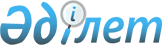 Об утверждении расположения специальных стационарных помещений для распространения религиозной литературы и иных информационных материалов религиозного содержания, предметов религиозного назначения
					
			Утративший силу
			
			
		
					Постановление акимата Северо-Казахстанской области от 10 сентября 2015 года № 357. Зарегистрировано Департаментом юстиции Северо-Казахстанской области 14 октября 2015 года № 3412. Утратило силу постановлением акимата Северо-Казахстанской области от 19 мая 2020 года № 120
      Сноска. Утратило силу постановлением акимата Северо-Казахстанской области от 19.05.2020 № 120 (вводится в действие по истечении десяти календарных дней после дня его первого официального опубликования).
      В соответствии с подпунктом 7) статьи 5 Закона Республики Казахстан от 11 октября 2011 года "О религиозной деятельности и религиозных объединениях" акимат Северо-Казахстанской области ПОСТАНОВЛЯЕТ:
       1. Утвердить расположение специальных стационарных помещений для распространения религиозной литературы и иных информационных материалов религиозного содержания, предметов религиозного назначения согласно приложению.
      2. Контроль за исполнением настоящего постановления возложить на курирующего заместителя акима области.
      3. Настоящее постановление вводится в действие по истечении десяти календарных дней после дня его первого официального опубликования. Расположение специальных стационарных помещений для распространения религиозной литературы и иных информационных материалов религиозного содержания, предметов религиозного назначения 
					© 2012. РГП на ПХВ «Институт законодательства и правовой информации Республики Казахстан» Министерства юстиции Республики Казахстан
				
      Аким
Северо-Казахстанской области

Е. Султанов
Приложение к постановлению акимата Северо-Казахстанской области от 10 сентября 2015 года № 357
№
Наименование
Адрес
1.
Индивидуальный предприниматель "Ахметова С.С." Магазин "Караван"
 Северо-Казахстанская область, город Петропавловск, улица Мира, 246
2.
Товарищество с ограниченной ответственностью "Алтын Адал" торговый рынок
 Северо-Казахстанская область, город Петропавловск, улица Астана, 30 А 
3.
"Орталық Базар" Торгово-универсальный крытый рынок Индивидуальный предприниматель "Гладкий А.В."
Северо-Казахстанская область, Айыртауский район, село Саумалколь, улица Янко, 40
4.
Индивидуальный предприниматель "Зайцева Г.А." Магазин "Буратино"
 Северо-Казахстанская область, город Петропавловск, улица Интернациональная, 22
 5.
Индивидуальный предприниматель "Белоножко В.А.", Магазин "Страна товаров"
 Северо-Казахстанская область, город Петропавловск, улица Астана, 27